More Than Just Treading Water: How to Survive and Grow as a Law School Parent Right Now Date & TimeMarch 19, 1pm Pacific; 4pm EasternLocation & RegistrationZoom (please register via Zoom to receive the webinar link) https://sandiego.zoom.us/webinar/register/WN_7Nk1H0Y7RD-mRAdu9G-ocQThe University of San Diego School of Law, Fordham Law School, and our partner institutions invite you to join us for a special program on parenting and caretaking while in law school.  Parenting or caretaking, while simultaneously attending law school, presents a host of unique challenges for law students, and those challenges have only been compounded during the pandemic.  In this program Lauren Smith Brody, author and creator of The Fifth Trimester, will share strategies that will enable law school parents and caretakers to not just survive but thrive in law school.  Brody will discuss strategies for:Working remotely with children at home, including:Tactics for your productivity and mental health amid the chaosEvidence-based ideas for protecting your kids' wellbeingProtecting and maintaining your equality -- at school and at home, through:Solutions for guarding your time, business development, and future incomePlans for creating a fair division of labor in two-parent homes; andNegotiating now -- determining what we should keep from this temporary new normal by:Helping our schools and workforce evolve in mutually beneficial waysContextualizing this moment in your larger career and for your future clientsFor more information on Lauren Smith Brody please visit prhspeakers.com.To purchase The Fifth Trimester: The Working Mom’s Guide to Style, Sanity, and Success After Baby visit penguinrandomhouse.com/books/536970/the-fifth-trimester-by-lauren-smith-brody/About Lauren Smith BrodyLauren Smith Brody is the founder of The Fifth Trimester movement and consulting, which supports working parents to advance women’s leadership and foster gender equality in the workforce. Her book, The Fifth Trimester: The Working Mom’s Guide to Style, Sanity, and Success After Baby (Doubleday/Anchor), was a simultaneous best-seller in the Amazon categories of motherhood, women and business, and cultural anthropology. The Fifth Trimester has been featured in The New York Times and The Wall Street Journal, and on Good Morning America, CNN.com, and dozens more outlets, and Brody has been a featured speaker at companies and organizations including Amazon, Facebook, Fried Frank, Google, American Express, GLG, Rackspace, Liberty Mutual, PwC, The Wharton Women’s Summit, and more. As an entrepreneur who can’t quit journalism, Brody writes regularly about the intersection of business and motherhood for, among others, The New York Times, Slate, and Elle, and pens monthly advice columns for Parade Media and the children’s brand Maisonette. She is also on the board of the early education nonprofit Docs for Tots. A longtime leader in the women’s magazine industry, Brody was previously the executive editor of Glamour magazine. Raised in Ohio, Texas, and Georgia, she now lives in New York City with her husband, two sons, and a joyfully neurotic rescue dog.Co-sponsoring InstitutionsThis event is jointly sponsored by: 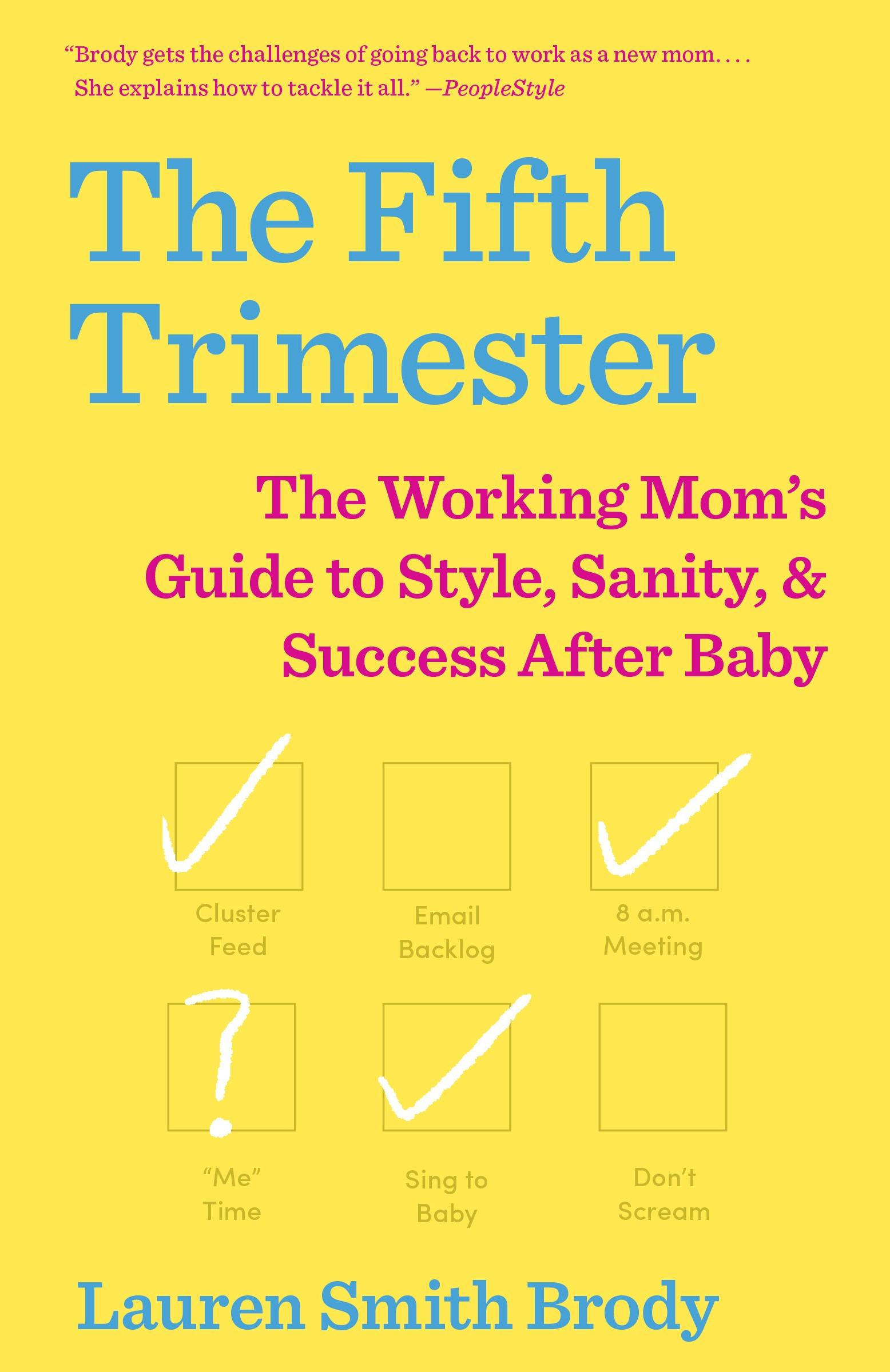 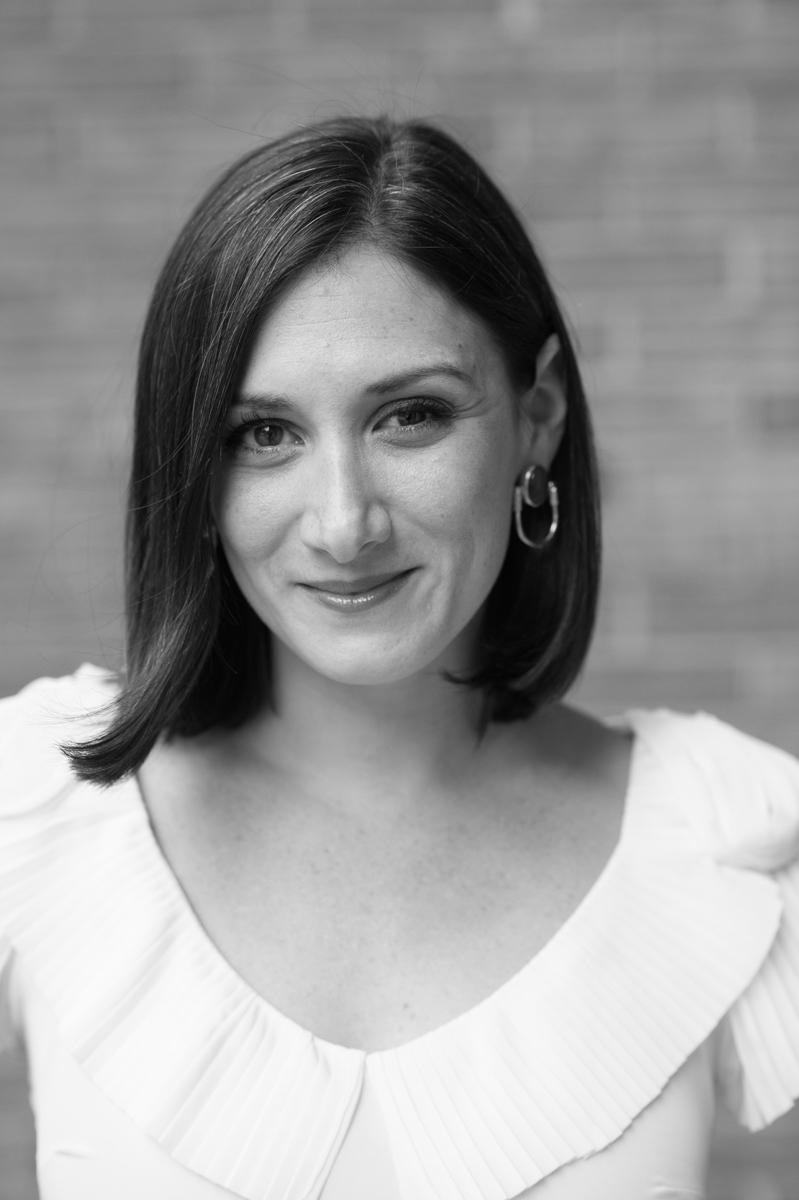 Social Media Post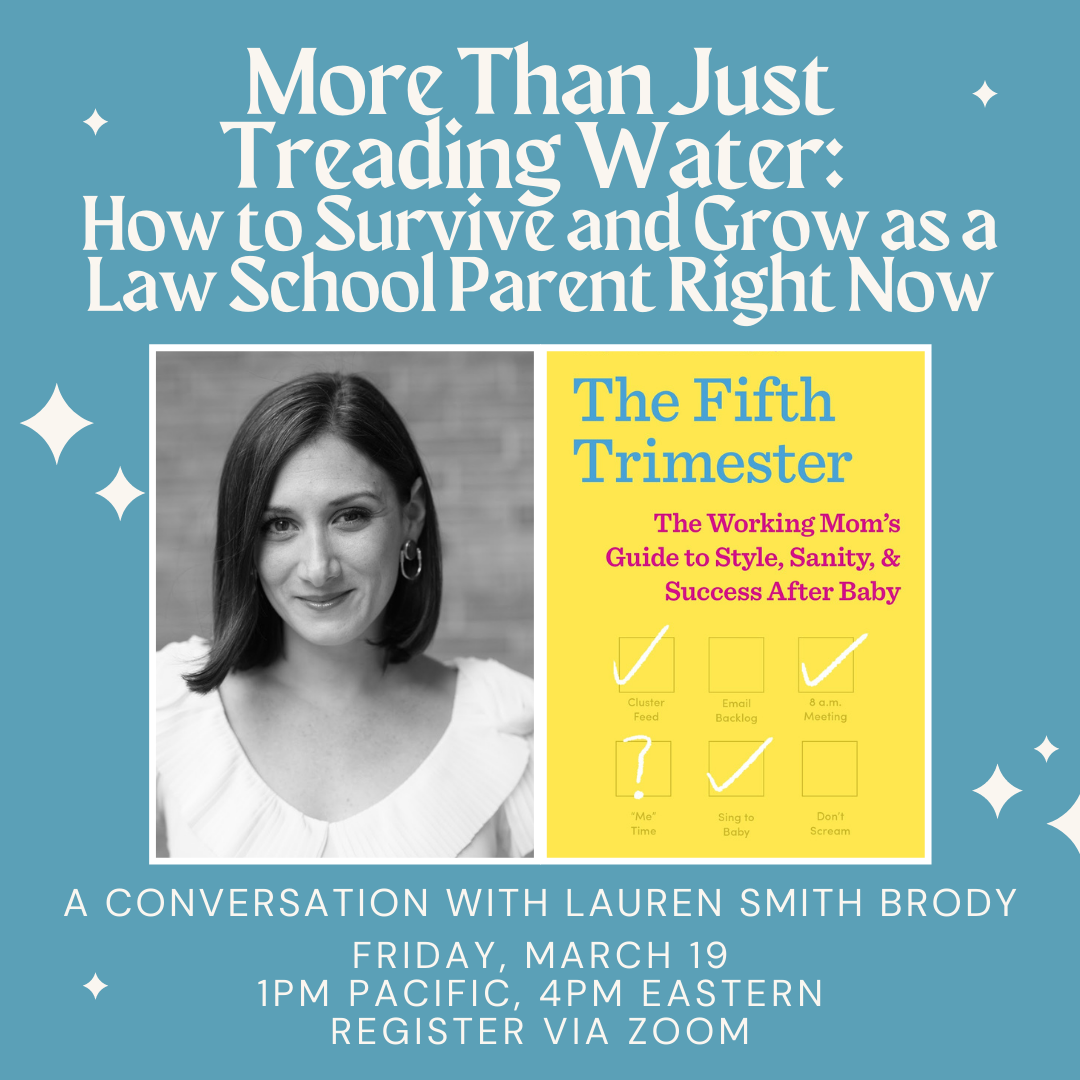 Caption: The University of San Diego School of Law, Fordham Law School, and our partner institutions invite you to join us for a special program on parenting and caretaking while in law school on Friday, March 19 at 1:00pm (PDT).  Parenting or caretaking, while simultaneously attending law school, presents a host of unique challenges for law students, and those challenges have only been compounded during the pandemic.  In this program Lauren Smith Brody, author and creator of The Fifth Trimester, will share strategies that will enable law school parents and caretakers to not just survive but thrive in law school. Register to attend via Zoom here: https://tinyurl.com/2b2dmpvkFor more information on Lauren Smith Brody please visit prhspeakers.com.University of San Diego School of LawFordham Law SchoolColumbus School of LawPace Law SchoolMitchell Hamline School of LawHofstra Law SchoolUniversity of California, Davis School of LawMiami Law SchoolUniversity of Washington School of LawUniversity of Arkansas Little Rock Bowen School of LawSuffolk University School of LawUniversity of Denver Sturm College of LawRoger Williams University School of LawPenn State Dickinson LawUniversity of the Pacific, McGeorge School of LawUniversity of California Hastings College of the Law